 ГОСУДАРСТВЕННОЕ БЮДЖЕТНОЕ ПРОФЕССИОНАЛЬНОЕОБРАЗОВАТЕЛЬНОЕ УЧРЕЖДЕНИЕ ИРКУТСКОЙ ОБЛАСТИ«ЗИМИНСКИЙ ЖЕЛЕЗНОДОРОЖНЫЙ ТЕХНИКУМ»РАБОЧАЯ ПРОГРАММа УЧЕБНОго предметаФК.00 ФИЗИЧЕСКАЯ КУЛЬТУРАобразовательной программы среднего профессионального образования подготовки квалифицированных рабочих, служащих по профессии15.01.05 Сварщик (ручной и частично механизированной сварки (наплавки)Зима, 2023Рабочая программа учебного предмета ФК.00 Физическая культура разработана на основе федерального государственного образовательного стандарта среднего общего образования - далее ФГОС СОО (Приказ №732 от 12.08.2022 г.), с учетом федеральной образовательной программы СОО (Приказ №1014 от 23.11.2022г.), примерной рабочей программы общеобразовательной дисциплины «Физическая культура» для профессиональных образовательных организаций  – одобренной Министерством Просвещения РФ ФГБОУ ДПО ИРПО и рекомендованной для всех УГПС (Протокол № 14 от 30.11.2022 г.) для профессии среднего профессионального образования 15.01.05 Сварщик (ручной и частично механизированной сварки (наплавки) входящей в укрупнённую группу профессии 15.00.00 МАШИНОСТРОЕНИЕРазработчик:	Станицкая Мария Алексеевна, преподаватель физической культуры ГБПОУ ИО «Зиминский железнодорожный техникум»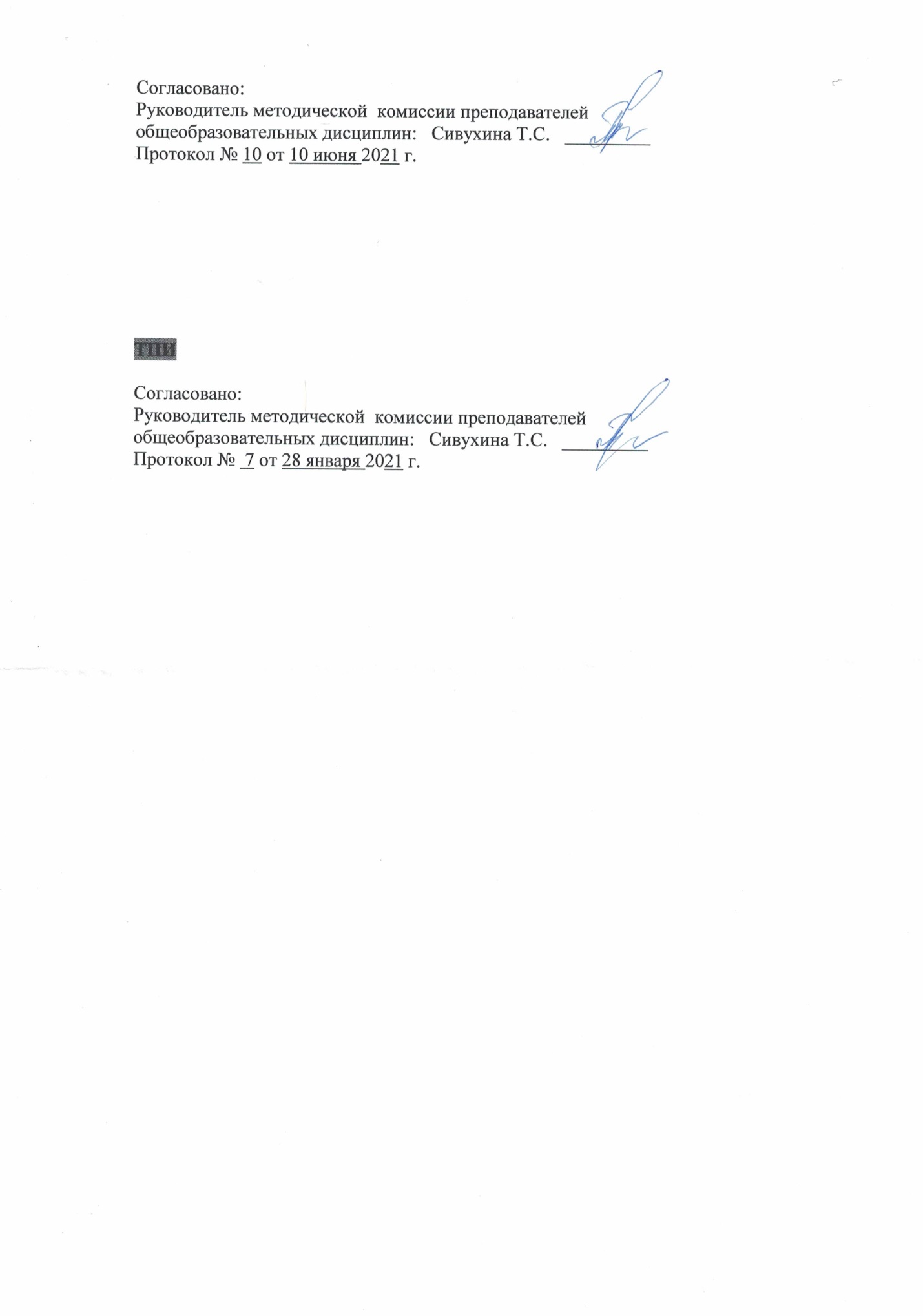 Протокол № 9 от   «25» мая   2023 г.СОДЕРЖАНИЕ1. паспорт рабочей ПРОГРАММЫ УЧЕБНого предметаФК.00 ФИЗИЧЕСКАЯ КУЛЬТУРА1.1. Область применения программыРабочая программа общеобразовательного учебного предмета ФК.00 Физическая культура предназначена для организации занятий по физической культуре в  профессиональных образовательных организациях СПО, реализующих образовательную программу среднего общего образования в пределах освоения основной профессиональной образовательной программы СПО (ОПОП СПО) на базе основного общего образования для профессии среднего профессионального образования 15.01.05 Сварщик (ручной и частично механизированной сварки (наплавки) входящей в укрупнённую группу профессии 15.00.00 МАШИНОСТРОЕНИЕ1.2. Место предмета в структуре основной профессиональной образовательной программы: предмет ФК.00 Физическая культура входит в общие учебные предметы.1.3. Цели предмета – требования к результатам освоения предмета:Целью предмета ФК.00 Физическая культура является развитие у обучающихся двигательных навыков, совершенствование всех видов физкультурной и спортивной деятельности, гармоничное физическое развитие, формирования культуры здорового и безопасного образа жизни будущего квалифицированного специалиста, на основе национально-культурных ценностей и традиций, формирование мотивации и потребности к занятиям физической культуры у будущего специалиста.Планируемые результаты освоения общеобразовательного предмета ФК.00 Физическая культура в соответствии с ФГОС СПО и на основе ФГОС СОО, формирование и развитие общих компетенций:Самостоятельная работа обучающихся организуется дифференцированно, в соответствии с методическими рекомендациями по выполнению самостоятельных работ для данной специальности.1.4. Количество часов на освоение программы предмета:объем учебной нагрузки студента 48 часов, в том числе:обязательной аудиторной учебной нагрузки студента 32 час;самостоятельной работы студента 16 часов.2. СТРУКТУРА И СОДЕРЖАНИЕ УЧЕБНОГО ПРЕДМЕТА ФК.00 Физическая культура2.1. Объем учебного предмета и виды учебной работы для специальности2.2. Тематический план и содержание учебного предмета ФК.00 Физическая культура15.01.05 Сварщик (ручной и частично механизированной сварки (наплавки)3. условия реализации РАБОЧЕЙ ПРОГРАММЫ ПРЕДМЕТА ФК.00 ФИЗИЧЕСКАЯ КУЛЬТУРА3.1. Требования к минимальному материально-техническому обеспечениюДля реализации учебного предмета имеется в наличии спортивный зал, спортивная площадка с элементами полосы препятствий. Спортивное оборудование: баскетбольные, футбольные, волейбольные мячи; щиты, ворота, корзины, сетки, стойки; стол для настольного тенниса, шарики для игры в настольный теннис, ракетки для игры в настольный теннис; дартс; гимнастическая перекладина, гимнастические скамейки, секундомеры, мячи для тенниса; оборудование для силовых упражнений (например: гантели, гири, штанги с комплектом различных отягощений); скакалки.3.2. Информационное обеспечение обученияПеречень рекомендуемых учебных изданий, Интернет-ресурсов, дополнительной литературыОсновные источники: Виленский, Горшков «Физическая культура» учебник 2020г. 15экз.Дополнительные источники:Бишаева А.А. «Физическая культура» учебник 2014г.-35экзИнтернет ресурсы:Сайт Министерства спорта, туризма и молодёжной политики http://sport.minstm.gov.ruСайт Департамента физической культуры и спорта города Москвы http://www.mossport.ru4. Контроль и оценка результатов освоения предмета ФК.00 ФИЗИЧЕСКАЯ КУЛЬТУРАКонтроль и оценка результатов освоения предмета осуществляется преподавателем в процессе проведения практических занятий, тестирования, а также выполнения студентов индивидуальных заданий, сдачи дифференцированного зачета.ПРИМЕРНЫЕ ОБЯЗАТЕЛЬНЫЕ КОНТРОЛЬНЫЕ ЗАДАНИЯДЛЯ ОПРЕДЕЛЕНИЯ И ОЦЕНКИ УРОВНЯ ФИЗИЧЕСКОЙ ПОДГОТОВЛЕННОСТИ ОБУЧАЮЩИХСЯстр.1. ПАСПОРТ рабочей ПРОГРАММЫ УЧЕБНого предмета………………………..42. СТРУКТУРА и содержание УЧЕБНого предмета……………………………...73. условия реализации рабочей программы УЧЕБНого предмета……..10Контроль и оценка результатов Освоения УЧЕБНого предмета……..11Код и наименование формируемых компетенцийПланируемые результаты освоения предметаПланируемые результаты освоения предметаКод и наименование формируемых компетенцийОбщиеПредметныеОК 01. Выбирать способы решения задач профессиональной деятельности применительно к различным контекстамВ части трудового воспитания:- готовность к труду, осознание ценности мастерства, трудолюбие;- готовность к активной деятельности технологической и социальной направленности, способность инициировать, планировать и самостоятельно выполнять такую деятельность;- интерес к различным сферам профессиональной деятельности.Овладение универсальными учебными познавательными действиями:а) базовые логические действия:- самостоятельно формулировать и актуализировать проблему, рассматривать ее всесторонне;- устанавливать существенный признак или основания для сравнения, классификации и обобщения;- определять цели деятельности, задавать параметры и критерии их достижения;- выявлять закономерности и противоречия в рассматриваемых явлениях;- вносить коррективы в деятельности, оценивать соответствие результатов целям, оценивать риск последствий деятельности;- развивать креативное мышление при решении жизненных проблемб) базовые исследовательские действия:- владеть навыками учебно-исследовательской и проектной деятельности, навыками разрешения проблем;- выявлять причинно-следственные связи и актуализировать задачу, выдвигать гипотезу ее решения, находить аргументы для доказательства своих утверждений, задавать параметры и критерии решения;- анализировать полученные в ходе решения задачи результаты, критически оценивать их достоверность, прогнозировать изменение в новых условиях;- уметь переносить знания в познавательную и практическую области жизнедеятельности;- уметь интегрировать знания из разных предметных областей;- выдвигать новые идеи, предлагать оригинальные подходы и решения;- способность их использования в познавательной и социальной практике;- уметь использовать разнообразные формы и виды физкультурной деятельности для организации здорового образа жизни, активного отдыха и досуга, в том числе в подготовке к выполнению нормативов Всероссийского физкультурно-спортивного комплекса «Готов к труду и обороне» (ГТО);- владеть современными технологиями укрепления и сохранения здоровья, поддержания и сохранения здоровья, поддержания работоспособности, профилактики заболеваний, связанных с учебой и производственной деятельностью;- владеть основными способами самоконтроля индивидуальных показателей здоровья, умственной и физической работоспособности, качеств;- владеть физическими упражнениями разной функциональной направленности, использование их в учебной и производственной деятельности с целью профилактики переутомления и сохранения высокой работоспособности.ОК 04. Эффективно взаимодействовать и работать в коллективе и команде- готовность к саморазвитию, самостоятельности и самоопределению;- овладение навыками учебно-исследовательской, проектной и социальной деятельности;Овладение универсальными коммуникативными действиями:б) совместная деятельность:- понимать и использовать преимущества командной и индивидуальной работы;- принимать цели совместной деятельности, организовывать и координировать действия по ее достижению: составлять план действий, распределять роли с учетом мнений участников обсуждать результаты совместной работы;- координировать и выполнять работу в условиях реального, виртуального и комбинированного взаимодействия;- осуществлять позитивное стратегическое поведение в различных ситуациях, проявлять творчество и воображение, быть инициативнымОвладение универсальными регулятивными действиями:г) принятие себя и других людей:- принимать мотивы и аргументы других людей на ошибки;- развивать способность понимать мир с позиции другого человека- уметь использовать разнообразные формы и виды физкультурной деятельности для организации здорового образа жизни, активного отдыха и досуга, в том числе в подготовке к выполнению нормативов Всероссийского физкультурно-спортивного комплекса «Готов к труду и обороне» (ГТО);- владеть современными технологиями укрепления и сохранения здоровья, поддержания работоспособности, профилактики заболеваний, связанных с учебной и производственной деятельностью;- владеть основными способами самоконтроля индивидуальных показателей здоровья, умственной и физической работоспособности, динамики физического развития и физических качеств;- владеть физическими упражнениями разной функциональной направленности, использование их в режиме учебной и производственной деятельности с целью профилактики переутомления и сохранения высокой работоспособности. ОК 08. Использовать средства физической культуры для сохранения и укрепления здоровья в процессе профессиональной деятельности и поддержания необходимого уровня физической подготовленности- готовность к саморазвитию, самостоятельности и самоопределению; - наличие мотивации к обучению и личностному развитию;В части физического воспитания:- сформировать здорового и безопасного образа жизни, ответственного отношения к своему здоровью;- потребность в физическом совершенствовании, занятиях спортивно-оздоровительной деятельностью;Овладеть универсальными регулятивными действиями:а) самоорганизации:- самостоятельно составлять план решения проблемы с учетом имеющихся ресурсов, собственных возможностей и предпочтений;- давать оценку новым ситуациям;- расширять рамки учебного предмета на основе личных предпочтений;- делать осознанный выбор, аргументировать его, брать ответственность за решение;- оценивать приобретенный опыт;- способствовать формированию и проявлению широкой эрудиции в различных областях знаний, постоянно повышать свой образовательный и культурный уровень.- уметь использовать разнообразные формы и виды физкультурной деятельности для организации здорового образа жизни, активного отдыха и досуга, в том числе в подготовке к выполнению нормативов Всероссийского физкультурно-спортивного комплекса «Готов к труду и обороне» (ГТО);- владеть современными технологиями укрепления и сохранения здоровья, поддержания работоспособности, профилактики заболеваний, связанных с учебной и производственной деятельностью;- владеть основными способами самоконтроля индивидуальных показателей здоровья, умственной и физической работоспособности, динамики физического развития и физических качеств;- владеть физическими упражнениями разной функциональной направленности, использование их в режиме учебной и производственной деятельности с целью профилактики переутомления и сохранения высокой работоспособности;- владеть техническими приемами и двигательными действиями базовых видов спорта, активное применение их в физкультурно-оздоровительной и соревновательной деятельности, в сфере досуга, в профессионально-прикладной сфере;- иметь положительную динамику в развитии основных физических качеств (силы, быстроты, выносливости, гибкости и ловкости).Вид учебной работыВид учебной работыОбъем часовМаксимальная учебная нагрузка (всего)Максимальная учебная нагрузка (всего)48Обязательная аудиторная учебная нагрузка (всего) Обязательная аудиторная учебная нагрузка (всего) 32В том числе:В том числе:Теоретическое обучениеТеоретическое обучениеПрактические занятия Практические занятия 32в том числе профессионально-ориентированное содержаниев том числе профессионально-ориентированное содержание32Самостоятельная работа обучающегося (всего)Самостоятельная работа обучающегося (всего)16Промежуточная аттестация в форме дифференцированного зачёта Промежуточная аттестация в форме дифференцированного зачёта №п/пНаименование разделов Тема и содержание учебного материала, практические работы, самостоятельная занятия студентовОбъем часовФормируемые общие компетенции1234Раздел 1Профессионально-прикладная физическая подготовкаОК 01, ОК 04, ОК 081Тема 1.1. Профессионально-прикладная физическая подготовкаПрактическая работа №1Зоны риска физического здоровья в профессиональной деятельности.2ОК 01, ОК 04, ОК 082Тема 1.1. Профессионально-прикладная физическая подготовкаПрактическая работа №2Профилактика переутомления в профессиональной деятельности.2ОК 01, ОК 04, ОК 083Тема 1.1. Профессионально-прикладная физическая подготовкаПрактическая работа №3Составления и проведения комплексов упражнений2ОК 01, ОК 04, ОК 084Тема 1.1. Профессионально-прикладная физическая подготовкаПрактическая работа №4Определение значимых физических и личностных качеств.2ОК 01, ОК 04, ОК 085Тема 1.1. Профессионально-прикладная физическая подготовкаПрактическая работа №5Составление комплексов профессионально-прикладной физической подготовки2ОК 01, ОК 04, ОК 086Тема 1.1. Профессионально-прикладная физическая подготовкаПрактическая работа №6Освоение методик составления и проведения комплексов упражнений2ОК 01, ОК 04, ОК 087Тема 1.1. Профессионально-прикладная физическая подготовкаПрактическая работа №7Проведение комплексов упражнений 2ОК 01, ОК 04, ОК 088Тема 1.1. Профессионально-прикладная физическая подготовкаПрактическая работа №8Освоение упражнений современных оздоровительных систем2ОК 01, ОК 04, ОК 089Тема 1.1. Профессионально-прикладная физическая подготовкаПрактическая работа №9Упражнения на развитие кистей рук.2ОК 01, ОК 04, ОК 0810Тема 1.1. Профессионально-прикладная физическая подготовкаПрактическая работа №10Упражнения на развитие мышц ног2ОК 01, ОК 04, ОК 0811Тема 1.1. Профессионально-прикладная физическая подготовкаПрактическая работа №11Упражнения на развитие мышц спины2ОК 01, ОК 04, ОК 0812Тема 1.1. Профессионально-прикладная физическая подготовкаПрактическая работа №12Силовые упражнения общего воздействия2ОК 01, ОК 04, ОК 0813Тема 1.1. Профессионально-прикладная физическая подготовкаПрактическая работа №13Силовые упражнения специального воздействия2ОК 01, ОК 04, ОК 0814Тема 1.1. Профессионально-прикладная физическая подготовкаПрактическая работа №14Развитие координации движений2ОК 01, ОК 04, ОК 0815Тема 1.1. Профессионально-прикладная физическая подготовкаПрактическая работа №15Круговая тренировка2ОК 01, ОК 04, ОК 0816Тема 1.1. Профессионально-прикладная физическая подготовкаСамостоятельная работа:1. Выполнить приседания 20x104ОК 01, ОК 04, ОК 0817Тема 1.1. Профессионально-прикладная физическая подготовка2. Выполнить отжимание 50х104ОК 01, ОК 04, ОК 0818Тема 1.1. Профессионально-прикладная физическая подготовка3. Составить комплекс утренней гимнастики4ОК 01, ОК 04, ОК 0819Тема 1.1. Профессионально-прикладная физическая подготовка4. Ведение дневника самоконтроля4ОК 01, ОК 04, ОК 0820Тема 1.1. Профессионально-прикладная физическая подготовкаПрактическая работа №16Дифференцированный зачет2ОК 01, ОК 04, ОК 08ВсегоВсегоВсего204Код и наименованиеформируемых компетенцийРаздел/ТемаТип оценочныхмероприятийОК 01. Выбирать способы решения задач профессиональной деятельности применительно к различным контекстамР 1. - выполнение самостоятельной работы;- составление комплекса физических упражнений для самостоятельных занятий с учетом индивидуальных особенностей;- составление профессиограммы;- заполнение дневника самоконтроля;- защита реферата;- контрольное тестирование;- составление комплексов упражнений;- оценивание практической работы;- демонстрация комплекса ОРУ;- сдача контрольных нормативов;- сдача норм ГТО;- выполнение упражнений на дифференцированном зачете.ОК 04. Эффективно взаимодействовать и работать в коллективе и командеР 1.- выполнение самостоятельной работы;- составление комплекса физических упражнений для самостоятельных занятий с учетом индивидуальных особенностей;- составление профессиограммы;- заполнение дневника самоконтроля;- защита реферата;- контрольное тестирование;- составление комплексов упражнений;- оценивание практической работы;- демонстрация комплекса ОРУ;- сдача контрольных нормативов;- сдача норм ГТО;- выполнение упражнений на дифференцированном зачете.ОК 08. Использовать средства физической культуры для сохранения и укрепления здоровья в процессе профессиональной деятельности и поддержания необходимого уровня физической подготовленностиР 1.- выполнение самостоятельной работы;- составление комплекса физических упражнений для самостоятельных занятий с учетом индивидуальных особенностей;- составление профессиограммы;- заполнение дневника самоконтроля;- защита реферата;- контрольное тестирование;- составление комплексов упражнений;- оценивание практической работы;- демонстрация комплекса ОРУ;- сдача контрольных нормативов;- сдача норм ГТО;- выполнение упражнений на дифференцированном зачете.№п/пФизические способностиКонтрольное упражнение (тест)Возраст, летОценкаОценкаОценкаОценкаОценкаОценка№п/пФизические способностиКонтрольное упражнение (тест)Возраст, летЮношиЮношиЮношиДевушкиДевушкиДевушки№п/пФизические способностиКонтрольное упражнение (тест)Возраст, лет5435431СкоростныеБег  (сек.)16184,4 4,75,2 4,8 5,36,1 2КоординационныеЧелночный бег 310 м (сек.)16187,3 7,78,2 8,4 8,79,7 3Скоростно-силовыеПрыжки в длину с места (см.)1618230 и выше 210-220200210 и выше 180–200170 4Выносливость 6-минутный бег (м.)16181500 1300–1400 1100 1300 1100–120010005ГибкостьНаклон вперед из положения стоя (см.)161813 и выше 10–1291612–15116СиловыеСгибание и разгибание рук в упоре лежа16185040302015107СиловыеПодтягивание1618на высокой перекладине из виса, кол-во разна высокой перекладине из виса, кол-во разна высокой перекладине из виса, кол-во разна низкой перекладине из виса лежа, кол-во разна низкой перекладине из виса лежа, кол-во разна низкой перекладине из виса лежа, кол-во раз7СиловыеПодтягивание161815 и выше107 18 156 